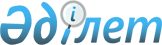 2024-2026 жылдарға арналған Ақсуат ауданының бюджеті туралыАбай облысы Ақсуат ауданы мәслихатының 2023 жылғы 26 желтоқсандағы № 11/2-VIII шешімі.
      Қазақстан Республикасының Бюджет кодексіне, Қазақстан Республикасының "Қазақстан Республикасындағы жергілікті мемлекеттік басқару және өзін-өзі басқару туралы" Заңының 6 бабының 1-тармағының 1) тармақшасына сәйкес, Ақсуат аудандық мәслихаты ШЕШТІ:
      1. 2024-2026 жылдарға арналған аудандық бюджет тиісінше осы шешімге 1-ші қосымшаға сәйкес, оның ішінде 2024 жылға мынадай көлемдерде бекітілсін:
      1) кірістер – 8 196 941,3 мың теңге, соның ішінде:
      салықтық түсімдер – 3 626 784,9 мың теңге;
      салықтық емес түсімдер – 31 156,0 мың теңге;
      негізгі капиталды сатудан түсетін түсімдер – 168,0 мың теңге;
      трансферттер түсімі – 4 538 832,4 мың теңге;
      2) шығындар – 9 048 649,2 мың теңге;
      3) таза бюджеттік кредиттеу – 56 839,8 мың теңге, соның ішінде:
      бюджеттік кредиттер – 123 682,0 мың теңге;
      бюджеттік кредиттерді өтеу – 66 842,2 мың теңге;
      4) қаржылық активтермен жасалатын операциялар бойынша сальдо – 257 504,4 мың теңге;
      қаржы активтерін сатып алу – 257 504,4 мың теңге;
      мемлекеттің қаржы активтерін сатудан түсетін түсімдер – 0,0 мың теңге;
      5) бюджет тапшылығы (профициті) – -1 166 052,1 мың теңге;
      6) бюджет тапшылығын қаржыландыру (профицитін пайдалану) – 1 166 052,1 мың теңге;
      қарыздар түсімдері – 123 682,0 мың теңге;
      қарыздарды өтеу – 66 842,2 мың теңге;
      бюджет қаражатының пайдаланатын қалдықтары – 1 109 212,3 мың теңге.
      Ескерту. 1-тармақ жаңа редакцияда – Абай облысы Ақсуат аудандық мәслихатының 24.04.2024 № 15/2-VIII шешімімен (01.01.2024 бастап қолданысқа енгізіледі).


      2. 2024 жылға арналған аудандық бюджетте аудандық бюджеттен ауылдық округ бюджеттеріне берілетін субвенциялар көлемі 322 272,0 мың теңге сомасында көзделсін, соның ішінде:
      Ақсуат ауылдық округіне 39 749,0 мың теңге;
      Көкжыра ауылдық округіне 43 187,0 мың теңге;
      Құмкөл ауылдық округіне 36 280,0 мың теңге;
      Қызыл кесік ауылдық округіне 44 111,0 мың теңге;
      Ойшілік ауылдық округіне 35 806,0 мың теңге;
      Екпін ауылдық округіне 20 924,0 мың теңге;
      Кіндікті ауылдық округіне 30 526,0 мың теңге;
      Сатпаев ауылдық округіне 29 006,0 мың теңге;
      Ырғызбай ауылдық округіне 42 683,0 мың теңге.
      3. "2024-2026 жылдарға арналған облыстық бюджет туралы" Абай облысы мәслихатының 2023 жылғы 13 желтоқсандағы №11/80-VIII шешіміне сәйкес аудан бюджетіне әлеуметтік салық, төлем көзінен салық салынатын табыстардан ұсталатын жеке табыс салығы, төлем көзінен салық салынбайтын табыстардан ұсталатын жеке табыс салығы, төлем көзінен салық салынбайтын шетелдік азаматтар табыстарынан ұсталатын жеке табыс салығы, ірі кәсіпкерлік субъектілерінен және мұнай секторы ұйымдарынан түсетін түсімдерді қоспағанда, заңды тұлғалардан алынатын корпоративтік табыс салығы бойынша кірістерді бөлу нормативтері 2024 жылға 100 пайыз мөлшерінде орындауға алынсын.
      4. 2024 жылға арналған аудандық бюджетте облыстық бюджеттен берілетін субвенция көлемі 1 040 974,0 мың теңге сомасында белгіленгені ескерілсін.
      5. Ауданның жергілікті атқарушы органының 2024 жылға арналған резерві 10 000,0 мың теңге сомасында бекітілсін.
      6. 2024 жылға арналған аудандық бюджеттің бюджеттік инвестициялық жобаларды (бағдарламаларды) іске асыруға бағытталған, бюджеттік бағдарламаларға бөлінген даму бюджеті бағдарламаларының тізбесі 4-шы қосымшаға сәйкес бекітілсін. 
      7. 2024 жылға арналған аудандық бюджетте облыстық бюджеттен 5-ші қосымшаға сәйкес нысаналы трансферттер көзделгені ескерілсін. 
      8. 2024 жылға арналған аудандық бюджетте республикалық бюджеттен 6-ші қосымшаға сәйкес нысаналы ағымдағы трансферттер көзделгені ескерілсін. 
      9. 2024 жылға арналған аудандық бюджетте республикалық бюджеттен берілетін кредит – 123 682,0 мың теңге сомасында көзделгені ескерілсін.
      10. Осы шешім 2024 жылғы 1 қаңтардан бастап қолданысқа енгізіледі. 2024 жылға арналған Ақсуат ауданының бюджеті
      Ескерту. 1 қосымша жаңа редакцияда – Абай облысы Ақсуат аудандық мәслихатының 24.04.2024 № 15/2-VIII шешімімен (01.01.2024 бастап қолданысқа енгізіледі). 2025 жылға арналған Ақсуат ауданының бюджеті 2026 жылға арналған Ақсуат ауданының бюджеті Обьектілер бөлісінде 2024 жылга арналган бюджеттік инвестициялык жобалардын тізбесе Облыстық бюджеттен берілген нысаналы трансферттер Республикалық бюджеттен берілген нысаналы трансферттер
					© 2012. Қазақстан Республикасы Әділет министрлігінің «Қазақстан Республикасының Заңнама және құқықтық ақпарат институты» ШЖҚ РМК
				
      Ақсуат ауданы мәслихатының төрағасы 

Ж. Оразғалиев
Ақсуат ауданы мәслихатының
2023 жылғы 26 желтоқсандағы
№11/2-VIII шешіміне
1 қосымша
Санат
Сынып
Iшкі сынып
Атауы
Сомасы (мың теңге)
I. КІРІСТЕР
8 196 941,3
1
Салықтық түсімдер
3 626 784,9
01
Табыс салығы 
2 942 776,9
1
Корпоративтік табыс салығы
2 154 475,9
2
Жеке табыс салығы
788 301,0
03
Әлеуметтiк салық 
621 863,0
1
Әлеуметтiк салық 
621 863,0
04
Меншiкке салынатын салықтар
26 745,0
1
Мүлiкке салынатын салықтар 
25 078,0
3
Жер салығы 
153,0
4
Көлiк құралдарына салынатын салық 
1 514,0
05
Тауарларға, жұмыстарға және көрсетілетін қызметтерге салынатын iшкi салықтар
17 505,0
2
Акциздер 
2 744,0
3
Табиғи және басқа да ресурстарды пайдаланғаны үшiн түсетiн түсiмдер
9 602,0
4
Кәсiпкерлiк және кәсiби қызметтi жүргiзгенi үшiн алынатын алымдар
5 159,0
08
Заңдық маңызы бар әрекеттерді жасағаны және (немесе) оған уәкілеттігі бар мемлекеттік органдар немесе лауазымды адамдар құжаттар бергені үшін алынатын міндетті төлемдер
10 895,0
1
Мемлекеттік баж
10 895,0
2
Салықтық емес түсiмдер
31 156,0
01
Мемлекеттік меншіктен түсетін кірістер
7 046,0
1
Мемлекеттік кәсіпорындардың таза кірісі бөлігінің түсімдері
52,0
5
Мемлекет меншігіндегі мүлікті жалға беруден түсетін кірістер
6 854,0
7
Мемлекеттік бюджеттен берілген кредиттер бойынша сыйақылар
140,0
03
Мемлекеттік бюджеттен қаржыландырылатын мемлекеттік мекемелер ұйымдастыратын мемлекеттік сатып алуды өткізуден түсетін ақша түсімдері 
220,0
1
Мемлекеттік бюджеттен қаржыландырылатын мемлекеттік мекемелер ұйымдастыратын мемлекеттік сатып алуды өткізуден түсетін ақша түсімдері
220,0
04
Мемлекеттік бюджеттен қаржыландырылатын, сондай-ақ Қазақстан Республикасы Ұлттық Банкінің бюджетінен (шығыстар сметасынан) ұсталатын және қаржыландырылатын мемлекеттік мекемелер салатын айыппұлдар, өсімпұлдар, санкциялар, өндіріп алулар
119,0
1
Мұнай секторы ұйымдарынан және Жәбірленушілерге өтемақы қорына түсетін түсімдерді қоспағанда, мемлекеттік бюджеттен қаржыландырылатын, сондай-ақ Қазақстан Республикасы Ұлттық Банкінің бюджетінен (шығыстар сметасынан) ұсталатын және қаржыландырылатын мемлекеттік мекемелер салатын айыппұлдар, өсімпұлдар, санкциялар, өндіріп алулар
119,0
06
Басқа да салықтық емес түсiмдер 
23 771,0
1
Басқа да салықтық емес түсiмдер 
23 771,0
3
Негізгі капиталды сатудан түсетін түсімдер
168,0
03
Жердi және материалдық емес активтердi сату
168,0
1
Жерді сату
168,0
4
Трансферттер түсімі
4 538 832,4
01
Төмен тұрған мемлекеттiк басқару органдарынан трансферттер 
4,0
3
Аудандық маңызы бар қалалардың, ауылдардың, кенттердің, аулдық округтардың бюджеттерінен трансферттер
4,0
02
Мемлекеттiк басқарудың жоғары тұрған органдарынан түсетiн трансферттер
4 538 828,4
2
Облыстық бюджеттен түсетiн трансферттер
4 538 828,4
Функционалдық топ
Функционалдық топ
Функционалдық топ
Функционалдық топ
Функционалдық топ
Сомасы (мың теңге)
Функционалдық кіші топ
Функционалдық кіші топ
Функционалдық кіші топ
Функционалдық кіші топ
Сомасы (мың теңге)
Бюджеттік бағдарламалардың әкімшісі
Бюджеттік бағдарламалардың әкімшісі
Бюджеттік бағдарламалардың әкімшісі
Сомасы (мың теңге)
Бағдарлама
Бағдарлама
Сомасы (мың теңге)
Атауы
Сомасы (мың теңге)
II. ШЫҒЫНДАР
9 048 649,2
01
Жалпы сипаттағы мемлекеттiк көрсетілетін қызметтер
1 082 793,1
1
Мемлекеттiк басқарудың жалпы функцияларын орындайтын өкiлдi, атқарушы және басқа органдар
314 389,9
112
Аудан (облыстық маңызы бар қала) мәслихатының аппараты
60 652,4
001
Аудан (облыстық маңызы бар қала) мәслихатының қызметін қамтамасыз ету жөніндегі қызметтер
58 452,4
003
Мемлекеттік органның күрделі шығындары
2 200,0
005
Мәслихаттар депутаттары қызметінің тиімділігін арттыру
122
Аудан (облыстық маңызы бар қала) әкімінің аппараты
253 737,5
001
Аудан (облыстық маңызы бар қала) әкімінің қызметін қамтамасыз ету жөніндегі қызметтер
235 679,5
003
Мемлекеттік органның күрделі шығындары
18 058,0
2
Қаржылық қызмет
900,0
459
Ауданның (облыстық маңызы бар қаланың) экономика және қаржы бөлімі
900,0
003
Салық салу мақсатында мүлікті бағалауды жүргізу
900,0
028
Коммуналдық меншікке мүлікті сатып алу
9
Жалпы сипаттағы өзге де мемлекеттiк қызметтер
767 503,2
459
Ауданның (облыстық маңызы бар қаланың) экономика және қаржы бөлімі
329 502,1
001
Ауданның (облыстық маңызы бар қаланың) экономикалық саясаттын қалыптастыру мен дамыту, мемлекеттік жоспарлау, бюджеттік атқару және коммуналдық меншігін басқару саласындағы мемлекеттік саясатты іске асыру жөніндегі қызметтер
56 184,0
015
Мемлекеттік органның күрделі шығындары
164 775,6
113
Төменгі тұрған бюджеттерге берілетін нысаналы ағымдағы трансферттер
108 542,5
495
Ауданның (облыстық маңызы бар қаланың) сәулет, құрылыс, тұрғын үй-коммуналдық шаруашылығы, жолаушылар көлігі және автомобиль жолдары бөлімі
438 001,1
001
Жергілікті деңгейде сәулет, құрылыс, тұрғын үй-коммуналдық шаруашылық, жолаушылар көлігі және автомобиль жолдары саласындағы мемлекеттік саясатты іске асыру жөніндегі қызметтер
124 178,9
003
Мемлекеттік органның күрделі шығыстары
10 911,0
040
Мемлекеттік органдардың объектілерін дамыту
12 668,0
113
Төменгі тұрған бюджеттерге берілетін нысаналы ағымдағы трансферттер
290 243,2
02
Қорғаныс
611 563,6
1
Әскери мұқтаждар
22 656,0
122
Аудан (облыстық маңызы бар қала) әкімінің аппараты
22 656,0
005
Жалпыға бірдей әскери міндетті атқару шеңберіндегі іс-шаралар
22 656,0
2
Төтенше жағдайлар жөнiндегi жұмыстарды ұйымдастыру
588 907,6
122
Аудан (облыстық маңызы бар қала) әкімінің аппараты
588 907,6
006
Аудан (облыстық маңызы бар қала) ауқымындағы төтенше жағдайлардың алдын алу және оларды жою
558 561,6
007
Аудандық (қалалық) ауқымдағы дала өрттерінің, сондай-ақ мемлекеттік өртке қарсы қызмет органдары құрылмаған елдi мекендерде өрттердің алдын алу және оларды сөндіру жөніндегі іс-шаралар
30 346,0
06
Әлеуметтiк көмек және әлеуметтiк қамсыздандыру
1 181 597,3
1
Әлеуметтiк қамсыздандыру
603 075,0
451
Ауданның (облыстық маңызы бар қаланың) жұмыспен қамту және әлеуметтік бағдарламалар бөлімі
603 075,0
005
Мемлекеттік атаулы әлеуметтік көмек
603 075,0
2
Әлеуметтiк көмек
505 848,3
451
Ауданның (облыстық маңызы бар қаланың) жұмыспен қамту және әлеуметтік бағдарламалар бөлімі
505 848,3
002
Жұмыспен қамту бағдарламасы
004
Ауылдық жерлерде тұратын денсаулық сақтау, білім беру, әлеуметтік қамтамасыз ету, мәдениет, спорт және ветеринар мамандарына отын сатып алуға Қазақстан Республикасының заңнамасына сәйкес әлеуметтік көмек көрсету
65 606,0
006
Тұрғын үйге көмек көрсету
1 449,0
007
Жергілікті өкілетті органдардың шешімі бойынша мұқтаж азаматтардың жекелеген топтарына әлеуметтік көмек
42 129,3
010
Үйден тәрбиеленіп оқытылатын мүгедек балаларды материалдық қамтамасыз ету
4 135,0
014
Мұқтаж азаматтарға үйде әлеуметтiк көмек көрсету
209 248,0
015
Зейнеткерлер мен мүгедектерге әлеуметтiк қызмет көрсету аумақтық орталығы
115 475,0
017
Мүгедектігі бар адамды абилитациялаудың және оңалтудың жеке бағдарламасына сәйкес мұқтаж мүгедектігі бар адамдарды протездік-ортопедиялық көмекпен, сурдотехникалық және тифлотехникалық құралдармен, мiндеттi гигиеналық құралдармен, арнаулы жүріп-тұру құралдарымен қамтамасыз ету, сондай-ақ санаторий-курорттық емдеу,жеке көмекшінің және ымдау тілі маманының қызметтерімен қамтамасыз ету
67 806,0
023
Жұмыспен қамту орталықтарының қызметін қамтамасыз ету
9
Әлеуметтiк көмек және әлеуметтiк қамтамасыз ету салаларындағы өзге де қызметтер
72 674,0
451
Ауданның (облыстық маңызы бар қаланың) жұмыспен қамту және әлеуметтік бағдарламалар бөлімі
72 674,0
001
Жергілікті деңгейде халық үшін әлеуметтік бағдарламаларды жұмыспен қамтуды қамтамасыз етуді іске асыру саласындағы мемлекеттік саясатты іске асыру жөніндегі қызметтер
61 343,0
011
Жәрдемақыларды және басқа да әлеуметтік төлемдерді есептеу, төлеу мен жеткізу бойынша қызметтерге ақы төлеу
2 612,0
021
Мемлекеттік органның күрделі шығыстары
3 873,0
067
Ведомстволық бағыныстағы мемлекеттік мекемелер мен ұйымдардың күрделі шығыстары
1 846,0
094
Әлеуметтік көмек ретінде тұрғын үй сертификаттарын беру 
3 000,0
07
Тұрғын үй-коммуналдық шаруашылық
1 653 487,7
1
Тұрғын үй шаруашылығы
559 437,9
495
Ауданның (облыстық маңызы бар қаланың) сәулет, құрылыс, тұрғын үй-коммуналдық шаруашылығы, жолаушылар көлігі және автомобиль жолдары бөлімі
559 437,9
004
Мемлекеттiк қажеттiлiктер үшiн жер учаскелерiн алып қою, оның iшiнде сатып алу жолымен алып қою және осыған байланысты жылжымайтын мүлiктi иелiктен айыру
0,0
011
Азаматтардың жекелеген санаттарын тұрғын үймен қамтамасыз ету
21 000,0
033
Инженерлік-коммуникациялық инфрақұрылымды жобалау, дамыту және (немесе) жайластыру
371 837,9
098
Коммуналдық тұрғын үй қорының тұрғын үйлерін сатып алу
166 600,0
2
Коммуналдық шаруашылық
1 094 049,8
495
Ауданның (облыстық маңызы бар қаланың) сәулет, құрылыс, тұрғын үй-коммуналдық шаруашылығы, жолаушылар көлігі және автомобиль жолдары бөлімі
1 094 049,8
013
Коммуналдық шаруашылықты дамыту
1 000,0
016
Сумен жабдықтау және су бұру жүйесінің жұмыс істеуі
65 000,0
058
Ауылдық елді мекендердегі сумен жабдықтау және су бұру жүйелерін дамыту
1 028 049,8
3
Елді-мекендерді көркейту
0,0
495
Ауданның (облыстық маңызы бар қаланың) сәулет, құрылыс, тұрғын үй-коммуналдық шаруашылығы, жолаушылар көлігі және автомобиль жолдары бөлімі
0,0
031
Елдi мекендердiң санитариясын қамтамасыз ету
0,0
08
Мәдениет, спорт, туризм және ақпараттық кеңістiк
1 766 568,3
1
Мәдениет саласындағы қызмет
334 975,0
478
Ауданның (облыстық маңызы бар қаланың) ішкі саясат, мәдениет және тілдерді дамыту бөлімі
334 975,0
009
Мәдени-демалыс жұмысын қолдау
334 975,0
2
Спорт
79 938,0
465
Ауданның (облыстық маңызы бар қаланың) дене шынықтыру және спорт бөлімі
79 938,0
001
Жергілікті деңгейде дене шынықтыру және спорт саласындағы мемлекеттік саясатты іске асыру жөніндегі қызметтер
35 313,0
004
Мемлекеттік органның күрделі шығыстары
2 338,0
005
Ұлттық және бұқаралық спорт түрлерін дамыту
2 287,0
006
Аудандық (облыстық маңызы бар қалалық) деңгейде спорттық жарыстар өткiзу
24 200,0
007
Әртүрлi спорт түрлерi бойынша аудан (облыстық маңызы бар қала) құрама командаларының мүшелерiн дайындау және олардың облыстық спорт жарыстарына қатысуы
15 800,0
3
Ақпараттық кеңiстiк
119 600,0
478
Ауданның (облыстық маңызы бар қаланың) ішкі саясат, мәдениет және тілдерді дамыту бөлімі
119 600,0
005
Мемлекеттік ақпараттық саясат жүргізу жөніндегі қызметтер
27 000,0
007
Аудандық (қалалық) кiтапханалардың жұмыс iстеуi
92 200,0
008
Мемлекеттiк тiлдi және Қазақстан халқының басқа да тiлдерін дамыту
400,0
9
Мәдениет, спорт, туризм және ақпараттық кеңiстiктi ұйымдастыру жөнiндегi өзге де қызметтер
1 232 055,3
478
Ауданның (облыстық маңызы бар қаланың) ішкі саясат, мәдениет және тілдерді дамыту бөлімі
1 232 055,3
001
Ақпаратты, мемлекеттілікті нығайту және азаматтардың әлеуметтік сенімділігін қалыптастыру саласында жергілікті деңгейде мемлекеттік саясатты іске асыру жөніндегі қызметтер
54 582,3
003
Мемлекеттік органның күрделі шығыстары
6 015,0
004
Жастар саясаты саласында іс-шараларды іске асыру
60 411,0
032
Ведомстволық бағыныстағы мемлекеттік мекемелер мен ұйымдардың күрделі шығыстары
1 111 047,0
113
Төменгі тұрған бюджеттерге берілетін нысаналы ағымдағы трансферттер
10
Ауыл, су, орман, балық шаруашылығы, ерекше қорғалатын табиғи аумақтар, қоршаған ортаны және жануарлар дүниесін қорғау, жер қатынастары
194 365,0
1
Ауыл шаруашылығы
62 100,0
495
Ауданның (облыстық маңызы бар қаланың) сәулет, құрылыс, тұрғын үй-коммуналдық шаруашылығы, жолаушылар көлігі және автомобиль жолдары бөлімі
62 100,0
010
Ауыл шаруашылығы объектілерін дамыту
62 100,0
6
Жер қатынастары
0,0
806
Ауданның (облыстық маңызы бар қаланың) ауыл шаруашылығы, жер қатынастары және кәсіпкерлік бөлімі
0,0
004
Жердi аймақтарға бөлу жөнiндегi жұмыстарды ұйымдастыру
021
Аудандардың, облыстық маңызы бар, аудандық маңызы бар қалалардың, кенттердiң, ауылдардың, ауылдық округтердiң шекарасын белгiлеу кезiнде жүргiзiлетiн жерге орналастыру
9
Ауыл, су, орман, балық шаруашылығы, қоршаған ортаны қорғау және жер қатынастары саласындағы басқа да қызметтер
132 265,0
459
Ауданның (облыстық маңызы бар қаланың) экономика және қаржы бөлімі
36 728,0
099
Мамандарға әлеуметтік қолдау көрсету жөніндегі шараларды іске асыру
36 728,0
806
Ауданның (облыстық маңызы бар қаланың) ауыл шаруашылығы, жер қатынастары және кәсіпкерлік бөлімі
95 537,0
001
Жергілікті деңгейде ауыл шаруашылығын, жер қатынастарын реттеу және кәсіпкерлікті дамыту саласындағы мемлекеттік саясатты іске асыру жөніндегі қызметтер
70 212,0
017
Мемлекеттік органның күрделі шығыстары
2 825,0
113
Төменгі тұрған бюджеттерге берілетін нысаналы ағымдағы трансферттер
22 500,0
11
Өнеркәсіп, сәулет, қала құрылысы және құрылыс қызметі
152 640,0
2
Сәулет, қала құрылысы және құрылыс қызметі
152 640,0
495
Ауданның (облыстық маңызы бар қаланың) сәулет, құрылыс, тұрғын үй-коммуналдық шаруашылығы, жолаушылар көлігі және автомобиль жолдары бөлімі
152 640,0
005
Аудан аумағының қала құрылысын дамытудың кешенді схемаларын және елді мекендердің бас жоспарларын әзірлеу
152 640,0
12
Көлiк және коммуникация
1 618 765,4
1
Автомобиль көлiгi
1 531 765,4
495
Ауданның (облыстық маңызы бар қаланың) сәулет, құрылыс, тұрғын үй-коммуналдық шаруашылығы, жолаушылар көлігі және автомобиль жолдары бөлімі
1 531 765,4
022
Көлік инфрақұрылымын дамыту
18 013,0
023
Автомобиль жолдарының жұмыс істеуін қамтамасыз ету
300 000,0
045
Аудандық маңызы бар автомобиль жолдарын және елді-мекендердің көшелерін күрделі және орташа жөндеу
1 213 752,4
4
Әуе көлiгi
76 500,0
495
Ауданның (облыстық маңызы бар қаланың) сәулет, құрылыс, тұрғын үй-коммуналдық шаруашылығы, жолаушылар көлігі және автомобиль жолдары бөлімі
76 500,0
051
Әуе көлігінің инфрақұрылымын дамуы
76 500,0
9
Көлiк және коммуникациялар саласындағы өзге де қызметтер
10 500,0
495
Ауданның (облыстық маңызы бар қаланың) сәулет, құрылыс, тұрғын үй-коммуналдық шаруашылығы, жолаушылар көлігі және автомобиль жолдары бөлімі
10 500,0
024
Кентiшiлiк (қалаiшiлiк), қала маңындағы және ауданiшiлiк қоғамдық жолаушылар тасымалдарын ұйымдастыру
10 500,0
13
Басқалар
372 852,0
3
Кәсiпкерлiк қызметтi қолдау және бәсекелестікті қорғау
550,0
495
Ауданның (облыстық маңызы бар қаланың) сәулет, құрылыс, тұрғын үй-коммуналдық шаруашылығы, жолаушылар көлігі және автомобиль жолдары бөлімі
0,0
055
2021 – 2025 жылдарға арналған кәсіпкерлікті дамыту жөніндегі ұлттық жоба шеңберінде индустриялық инфрақұрылымды дамыту
806
Ауданның (облыстық маңызы бар қаланың) ауыл шаруашылығы, жер қатынастары және кәсіпкерлік бөлімі
550,0
012
Кәсіпкерлік қызметті қолдау
550,0
9
Басқалар
372 302,0
459
Ауданның (облыстық маңызы бар қаланың) экономика және қаржы бөлімі
10 000,0
012
Ауданның (облыстық маңызы бар қаланың)жергілікті атқарушы органының резерві
10 000,0
495
Ауданның (облыстық маңызы бар қаланың) сәулет, құрылыс, тұрғын үй-коммуналдық шаруашылығы, жолаушылар көлігі және автомобиль жолдары бөлімі
362 302,0
077
"Ауыл-Ел бесігі" жобасы шеңберінде ауылдық елді мекендердегі әлеуметтік және инженерлік инфрақұрылым бойынша іс-шараларды іске асыру
362 302,0
079
"Ауыл-Ел бесігі" жобасы шеңберінде ауылдық елді мекендердегі әлеуметтік және инженерлік инфрақұрылымдарды дамыту
14
Борышқа қызмет көрсету
5 185,0
1
Борышқа қызмет көрсету
5 185,0
459
Ауданның (облыстық маңызы бар қаланың) экономика және қаржы бөлімі
5 185,0
021
Жергілікті атқарушы органдардың облыстық бюджеттен қарыздар бойынша сыйақылар мен өзге де төлемдерді төлеу бойынша борышына қызмет көрсету
5 185,0
15
Трансферттер
408 831,8
1
Трансферттер
408 831,8
459
Ауданның (облыстық маңызы бар қаланың) экономика және қаржы бөлімі
408 831,8
006
Пайдаланылмаған (толық пайдаланылмаған) нысаналы трансферттерді қайтару
1 679,8
024
Заңнаманы өзгертуге байланысты жоғары тұрған бюджеттің шығындарын өтеуге төменгі тұрған бюджеттен ағымдағы нысаналы трансферттер
84 880,0
038
Субвенциялар
322 272,0
054
Қазақстан Республикасының Ұлттық қорынан берілетін нысаналы трансферт есебінен республикалық бюджеттен бөлінген пайдаланылмаған (түгел пайдаланылмаған) нысаналы трансферттердің сомасын қайтару
III. ТАЗА БЮДЖЕТТІК КРЕДИТТЕУ
56 839,8
Бюджеттік кредиттер
123 682,0
10
Ауыл, су, орман, балық шаруашылығы, ерекше қорғалатын табиғи аумақтар, қоршаған ортаны және жануарлар дүниесін қорғау, жер қатынастары
123 682,0
9
Ауыл, су, орман, балық шаруашылығы, қоршаған ортаны қорғау және жер қатынастары саласындағы басқа да қызметтер
123 682,0
459
Ауданның (облыстық маңызы бар қаланың) экономика және қаржы бөлімі
123 682,0
018
Мамандарды әлеуметтік қолдау шараларын іске асыру үшін бюджеттік кредиттер
123 682,0
Бюджеттік кредиттерді өтеу
66 842,2
5
Бюджеттік кредиттерді өтеу
66 842,2
01
Бюджеттік кредиттерді өтеу
66 842,2
1
Мемлекеттік бюджеттен берілген бюджеттік кредиттерді өтеу
66 061,0
2
Бюджеттік кредиттердің сомаларын қайтару 
781,2
IV. ҚАРЖЫЛЫҚ АКТИВТЕРМЕН ЖАСАЛАТЫН ОПЕРАЦИЯЛАР БОЙЫНША САЛЬДО
257 504,4
Қаржы активтерін сатып алу
257 504,4
13
Басқалар
257 504,4
9
Басқалар
257 504,4
495
Ауданның (облыстық маңызы бар қаланың) сәулет, құрылыс, тұрғын үй-коммуналдық шаруашылығы, жолаушылар көлігі және автомобиль жолдары бөлімі
257 504,4
065
Заңды тұлғалардың жарғылық капиталын қалыптастыру немесе ұлғайту
257 504,4
Мемлекеттің қаржы активтерін сатудан түсетін түсімдер
0,0
V. БЮДЖЕТ ТАПШЫЛЫҒЫ (ПРОФИЦИТІ)
-1 166 052,1
VI. БЮДЖЕТ ТАПШЫЛЫҒЫН (ПРОФИЦИТІН ПАЙДАЛАНУ) ҚАРЖЫЛАНДЫРУ
1 166 052,1
Қарыздар түсімдері
123 682,0
7
Қарыздар түсімдері
123 682,0
01
Мемлекеттік ішкі қарыздар
123 682,0
2
Қарыз алу келісім-шарттары
123 682,0
Қарыздарды өтеу
66 842,2
16
Қарыздарды өтеу
66 842,2
1
Қарыздарды өтеу
66 842,2
459
Ауданның (облыстық маңызы бар қаланың) экономика және қаржы бөлімі
66 842,2
005
Жергілікті атқарушы органның жоғары тұрған бюджет алдындағы борышын өтеу
66 061,0
022
Жергілікті бюджеттен бөлінген пайдаланылмаған бюджеттік кредиттерді қайтару
781,2
8
Бюджет қаражатының пайдаланылатын қалдықтары
1 109 212,3
01
 Бюджет қаражатының қалдықтары
1 109 212,3
01
Бюджет қаражатының бос қалдықтары
1 109 212,3Ақсуат ауданы мәслихатының
2023 жылғы 26 желтоқсандағы
№11/2-VIII шешіміне
2 қосымша
Санат
Сынып
Iшкі сынып
Атауы
Сомасы (мың теңге)
I. КІРІСТЕР
3 474 206,0
1
Салықтық түсімдер
2 475 210,0
01
Табыс салығы 
1 838 842,0
1
Корпоративтік табыс салығы
1 092 424,0
2
Жеке табыс салығы
746 418,0
03
Әлеуметтiк салық 
585 899,0
1
Әлеуметтiк салық 
585 899,0
04
Меншiкке салынатын салықтар
25 397,0
1
Мүлiкке салынатын салықтар 
24 606,0
3
Жер салығы 
0,0
4
Көлiк құралдарына салынатын салық 
791,0
05
Тауарларға, жұмыстарға және көрсетілетін қызметтерге салынатын iшкi салықтар
14 322,0
2
Акциздер 
2 728,0
3
Табиғи және басқа да ресурстарды пайдаланғаны үшiн түсетiн түсiмдер
7 070,0
4
Кәсiпкерлiк және кәсiби қызметтi жүргiзгенi үшiн алынатын алымдар
4 524,0
08
Заңдық маңызы бар әрекеттерді жасағаны және (немесе) оған уәкілеттігі бар мемлекеттік органдар немесе лауазымды адамдар құжаттар бергені үшін алынатын міндетті төлемдер
10 750,0
1
Мемлекеттік баж
10 750,0
2
Салықтық емес түсiмдер
9 412,0
01
Мемлекеттік меншіктен түсетін кірістер
6 055,0
1
Мемлекеттік кәсіпорындардың таза кірісі бөлігінің түсімдері
5
Мемлекет меншігіндегі мүлікті жалға беруден түсетін кірістер
5 996,0
7
Мемлекеттік бюджеттен берілген кредиттер бойынша сыйақылар
59,0
03
Мемлекеттік бюджеттен қаржыландырылатын мемлекеттік мекемелер ұйымдастыратын мемлекеттік сатып алуды өткізуден түсетін ақша түсімдері
209,0
1
Жергілікті бюджеттен қаржыландырылатын мемлекеттік мекемелер ұйымдастыратын мемлекеттік сатып алуды өткізуден түсетін ақшаның түсімі
209,0
04
Мемлекеттік бюджеттен қаржыландырылатын, сондай-ақ Қазақстан Республикасы Ұлттық Банкінің бюджетінен (шығыстар сметасынан) ұсталатын және қаржыландырылатын мемлекеттік мекемелер салатын айыппұлдар, өсімпұлдар, санкциялар, өндіріп алулар
0,0
1
Мұнай секторы ұйымдарынан және Жәбірленушілерге өтемақы қорына түсетін түсімдерді қоспағанда, мемлекеттік бюджеттен қаржыландырылатын, сондай-ақ Қазақстан Республикасы Ұлттық Банкінің бюджетінен (шығыстар сметасынан) ұсталатын және қаржыландырылатын мемлекеттік мекемелер салатын айыппұлдар, өсімпұлдар, санкциялар, өндіріп алулар
06
Басқа да салықтық емес түсiмдер 
3 148,0
1
Басқа да салықтық емес түсiмдер 
3 148,0
3
Негізгі капиталды сатудан түсетін түсімдер
205,0
03
Жердi және материалдық емес активтердi сату
205,0
1
Жерді сату
205,0
4
Трансферттер түсімі
989 379,0
01
Төмен тұрған мемлекеттiк басқару органдарынан трансферттер 
0,0
3
Аудандық маңызы бар қалалардың, ауылдардың, кенттердің, аулдық округтардың бюджеттерінен трансферттер
02
Мемлекеттiк басқарудың жоғары тұрған органдарынан түсетiн трансферттер
989 379,0
2
Облыстық бюджеттен түсетiн трансферттер
989 379,0
Функционалдық топ
Функционалдық топ
Функционалдық топ
Функционалдық топ
Функционалдық топ
Сомасы (мың теңге)
Функционалдық кіші топ
Функционалдық кіші топ
Функционалдық кіші топ
Функционалдық кіші топ
Сомасы (мың теңге)
Бюджеттік бағдарламалардың әкімшісі
Бюджеттік бағдарламалардың әкімшісі
Бюджеттік бағдарламалардың әкімшісі
Сомасы (мың теңге)
Бағдарлама
Бағдарлама
Сомасы (мың теңге)
Атауы
Сомасы (мың теңге)
II. ШЫҒЫНДАР
3 474 206,0
01
Жалпы сипаттағы мемлекеттiк көрсетілетін қызметтер
758 748,0
1
Мемлекеттiк басқарудың жалпы функцияларын орындайтын өкiлдi, атқарушы және басқа органдар
276 574,0
112
Аудан (облыстық маңызы бар қала) мәслихатының аппараты
60 702,0
001
Аудан (облыстық маңызы бар қала) мәслихатының қызметін қамтамасыз ету жөніндегі қызметтер
60 702,0
003
Мемлекеттік органның күрделі шығындары
005
Мәслихаттар депутаттары қызметінің тиімділігін арттыру
122
Аудан (облыстық маңызы бар қала) әкімінің аппараты
215 872,0
001
Аудан (облыстық маңызы бар қала) әкімінің қызметін қамтамасыз ету жөніндегі қызметтер
215 872,0
003
Мемлекеттік органның күрделі шығындары
2
Қаржылық қызмет
1 250,0
459
Ауданның (облыстық маңызы бар қаланың) экономика және қаржы бөлімі
1 250,0
003
Салық салу мақсатында мүлікті бағалауды жүргізу
1 250,0
028
Коммуналдық меншікке мүлікті сатып алу
9
Жалпы сипаттағы өзге де мемлекеттiк қызметтер
480 924,0
459
Ауданның (облыстық маңызы бар қаланың) экономика және қаржы бөлімі
75 080,0
001
Ауданның (облыстық маңызы бар қаланың) экономикалық саясаттын қалыптастыру мен дамыту, мемлекеттік жоспарлау, бюджеттік атқару және коммуналдық меншігін басқару саласындағы мемлекеттік саясатты іске асыру жөніндегі қызметтер
50 830,0
015
Мемлекеттік органның күрделі шығындары
500,0
113
Төменгі тұрған бюджеттерге берілетін нысаналы ағымдағы трансферттер
23 750,0
495
Ауданның (облыстық маңызы бар қаланың) сәулет, құрылыс, тұрғын үй-коммуналдық шаруашылығы, жолаушылар көлігі және автомобиль жолдары бөлімі
405 844,0
001
Жергілікті деңгейде сәулет, құрылыс, тұрғын үй-коммуналдық шаруашылық, жолаушылар көлігі және автомобиль жолдары саласындағы мемлекеттік саясатты іске асыру жөніндегі қызметтер
105 965,0
003
Мемлекеттік органның күрделі шығыстары
500,0
040
Мемлекеттік органдардың объектілерін дамыту
299 379,0
113
Төменгі тұрған бюджеттерге берілетін нысаналы ағымдағы трансферттер
02
Қорғаныс
48 863,0
1
Әскери мұқтаждар
11 445,0
122
Аудан (облыстық маңызы бар қала) әкімінің аппараты
11 445,0
005
Жалпыға бірдей әскери міндетті атқару шеңберіндегі іс-шаралар
11 445,0
2
Төтенше жағдайлар жөнiндегi жұмыстарды ұйымдастыру
37 418,0
122
Аудан (облыстық маңызы бар қала) әкімінің аппараты
37 418,0
006
Аудан (облыстық маңызы бар қала) ауқымындағы төтенше жағдайлардың алдын алу және оларды жою
6 650,0
007
Аудандық (қалалық) ауқымдағы дала өрттерінің, сондай-ақ мемлекеттік өртке қарсы қызмет органдары құрылмаған елдi мекендерде өрттердің алдын алу және оларды сөндіру жөніндегі іс-шаралар
30 768,0
06
Әлеуметтiк көмек және әлеуметтiк қамсыздандыру
487 057,0
1
Әлеуметтiк қамсыздандыру
86 273,0
451
Ауданның (облыстық маңызы бар қаланың) жұмыспен қамту және әлеуметтік бағдарламалар бөлімі
86 273,0
005
Мемлекеттік атаулы әлеуметтік көмек
86 273,0
2
Әлеуметтiк көмек
334 313,0
451
Ауданның (облыстық маңызы бар қаланың) жұмыспен қамту және әлеуметтік бағдарламалар бөлімі
334 313,0
002
Жұмыспен қамту бағдарламасы
004
Ауылдық жерлерде тұратын денсаулық сақтау, білім беру, әлеуметтік қамтамасыз ету, мәдениет, спорт және ветеринар мамандарына отын сатып алуға Қазақстан Республикасының заңнамасына сәйкес әлеуметтік көмек көрсету
65 606,0
006
Тұрғын үйге көмек көрсету
1 449,0
007
Жергілікті өкілетті органдардың шешімі бойынша мұқтаж азаматтардың жекелеген топтарына әлеуметтік көмек
9 918,0
010
Үйден тәрбиеленіп оқытылатын мүгедек балаларды материалдық қамтамасыз ету
4 135,0
014
Мұқтаж азаматтарға үйде әлеуметтiк көмек көрсету
113 035,0
015
Зейнеткерлер мен мүгедектерге әлеуметтiк қызмет көрсету аумақтық орталығы
132 883,0
017
Оңалтудың жеке бағдарламасына сәйкес мұқтаж мүгедектердi протездік-ортопедиялық көмек, сурдотехникалық құралдар, тифлотехникалық құралдар, санаторий-курорттық емделу, мiндеттi гигиеналық құралдармен қамтамасыз ету, арнаулы жүрiп-тұру құралдары, қозғалуға қиындығы бар бірінші топтағы мүгедектерге жеке көмекшінің және есту бойынша мүгедектерге қолмен көрсететiн тіл маманының қызметтері мен қамтамасыз ету
7 287,0
023
Жұмыспен қамту орталықтарының қызметін қамтамасыз ету
9
Әлеуметтiк көмек және әлеуметтiк қамтамасыз ету салаларындағы өзге де қызметтер
66 471,0
451
Ауданның (облыстық маңызы бар қаланың) жұмыспен қамту және әлеуметтік бағдарламалар бөлімі
66 471,0
001
Жергілікті деңгейде халық үшін әлеуметтік бағдарламаларды жұмыспен қамтуды қамтамасыз етуді іске асыру саласындағы мемлекеттік саясатты іске асыру жөніндегі қызметтер
63 859,0
011
Жәрдемақыларды және басқа да әлеуметтік төлемдерді есептеу, төлеу мен жеткізу бойынша қызметтерге ақы төлеу
2 612,0
021
Мемлекеттік органның күрделі шығыстары
067
Ведомстволық бағыныстағы мемлекеттік мекемелер мен ұйымдардың күрделі шығыстары
094
Әлеуметтік көмек ретінде тұрғын үй сертификаттарын беру 
07
Тұрғын үй-коммуналдық шаруашылық
190 000,0
1
Тұрғын үй шаруашылығы
60 000,0
495
Ауданның (облыстық маңызы бар қаланың) сәулет, құрылыс, тұрғын үй-коммуналдық шаруашылығы, жолаушылар көлігі және автомобиль жолдары бөлімі
60 000,0
033
Инженерлік-коммуникациялық инфрақұрылымды жобалау, дамыту және (немесе) жайластыру
098
Коммуналдық тұрғын үй қорының тұрғын үйлерін сатып алу
2
Коммуналдық шаруашылық
130 000,0
495
Ауданның (облыстық маңызы бар қаланың) сәулет, құрылыс, тұрғын үй-коммуналдық шаруашылығы, жолаушылар көлігі және автомобиль жолдары бөлімі
130 000,0
016
Сумен жабдықтау және су бұру жүйесінің жұмыс істеуі
100 000,0
058
Ауылдық елді мекендердегі сумен жабдықтау және су бұру жүйелерін дамыту
30 000,0
08
Мәдениет, спорт, туризм және ақпараттық кеңістiк
583 243,0
1
Мәдениет саласындағы қызмет
284 131,0
478
Ауданның (облыстық маңызы бар қаланың) ішкі саясат, мәдениет және тілдерді дамыту бөлімі
284 131,0
009
Мәдени-демалыс жұмысын қолдау
284 131,0
2
Спорт
51 564,0
465
Ауданның (облыстық маңызы бар қаланың) дене шынықтыру және спорт бөлімі
51 564,0
001
Жергілікті деңгейде дене шынықтыру және спорт саласындағы мемлекеттік саясатты іске асыру жөніндегі қызметтер
32 567,0
004
Мемлекеттік органның күрделі шығыстары
500,0
005
Ұлттық және бұқаралық спорт түрлерін дамыту
2 447,0
006
Аудандық (облыстық маңызы бар қалалық) деңгейде спорттық жарыстар өткiзу
10 700,0
007
Әртүрлi спорт түрлерi бойынша аудан (облыстық маңызы бар қала) құрама командаларының мүшелерiн дайындау және олардың облыстық спорт жарыстарына қатысуы
5 350,0
3
Ақпараттық кеңiстiк
111 975,0
478
Ауданның (облыстық маңызы бар қаланың) ішкі саясат, мәдениет және тілдерді дамыту бөлімі
111 975,0
005
Мемлекеттік ақпараттық саясат жүргізу жөніндегі қызметтер
28 890,0
007
Аудандық (қалалық) кiтапханалардың жұмыс iстеуi
82 657,0
008
Мемлекеттiк тiлдi және Қазақстан халқының басқа да тiлдерін дамыту
428,0
9
Мәдениет, спорт, туризм және ақпараттық кеңiстiктi ұйымдастыру жөнiндегi өзге де қызметтер
135 573,0
478
Ауданның (облыстық маңызы бар қаланың) ішкі саясат, мәдениет және тілдерді дамыту бөлімі
135 573,0
001
Ақпаратты, мемлекеттілікті нығайту және азаматтардың әлеуметтік сенімділігін қалыптастыру саласында жергілікті деңгейде мемлекеттік саясатты іске асыру жөніндегі қызметтер
71 039,0
003
Мемлекеттік органның күрделі шығыстары
500,0
004
Жастар саясаты саласында іс-шараларды іске асыру
64 034,0
032
Ведомстволық бағыныстағы мемлекеттік мекемелер мен ұйымдардың күрделі шығыстары
113
Төменгі тұрған бюджеттерге берілетін нысаналы ағымдағы трансферттер
10
Ауыл, су, орман, балық шаруашылығы, ерекше қорғалатын табиғи аумақтар, қоршаған ортаны және жануарлар дүниесін қорғау, жер қатынастары
100 377,0
9
Ауыл, су, орман, балық шаруашылығы, қоршаған ортаны қорғау және жер қатынастары саласындағы басқа да қызметтер
100 377,0
459
Ауданның (облыстық маңызы бар қаланың) экономика және қаржы бөлімі
30 220,0
099
Мамандарға әлеуметтік қолдау көрсету жөніндегі шараларды іске асыру
30 220,0
806
Ауданның (облыстық маңызы бар қаланың) ауыл шаруашылығы, жер қатынастары және кәсіпкерлік бөлімі
70 157,0
001
Жергілікті деңгейде ауыл шаруашылығын, жер қатынастарын реттеу және кәсіпкерлікті дамыту саласындағы мемлекеттік саясатты іске асыру жөніндегі қызметтер
69 657,0
17
Мемлекеттік органның күрделі шығыстары
500,0
11
Өнеркәсіп, сәулет, қала құрылысы және құрылыс қызметі
0,0
2
Сәулет, қала құрылысы және құрылыс қызметі
0,0
495
Ауданның (облыстық маңызы бар қаланың) сәулет, құрылыс, тұрғын үй-коммуналдық шаруашылығы, жолаушылар көлігі және автомобиль жолдары бөлімі
0,0
005
Аудан аумағының қала құрылысын дамытудың кешенді схемаларын және елді мекендердің бас жоспарларын әзірлеу
12
Көлiк және коммуникация
878 956,0
1
Автомобиль көлiгi
838 000,0
495
Ауданның (облыстық маңызы бар қаланың) сәулет, құрылыс, тұрғын үй-коммуналдық шаруашылығы, жолаушылар көлігі және автомобиль жолдары бөлімі
338 000,0
022
Көлік инфрақұрылымын дамыту
023
Автомобиль жолдарының жұмыс істеуін қамтамасыз ету
338 000,0
045
Аудандық маңызы бар автомобиль жолдарын және елді-мекендердің көшелерін күрделі және орташа жөндеу
500 000,0
4
Әуе көлiгi
0,0
495
Ауданның (облыстық маңызы бар қаланың) сәулет, құрылыс, тұрғын үй-коммуналдық шаруашылығы, жолаушылар көлігі және автомобиль жолдары бөлімі
0,0
051
Әуе көлігінің инфрақұрылымын дамуы
0,0
9
Көлiк және коммуникациялар саласындағы өзге де қызметтер
40 956,0
495
Ауданның (облыстық маңызы бар қаланың) сәулет, құрылыс, тұрғын үй-коммуналдық шаруашылығы, жолаушылар көлігі және автомобиль жолдары бөлімі
40 956,0
024
Кентiшiлiк (қалаiшiлiк), қала маңындағы және ауданiшiлiк қоғамдық жолаушылар тасымалдарын ұйымдастыру
40 956,0
13
Басқалар
11 650,0
3
Кәсiпкерлiк қызметтi қолдау және бәсекелестікті қорғау
650,0
495
Ауданның (облыстық маңызы бар қаланың) сәулет, құрылыс, тұрғын үй-коммуналдық шаруашылығы, жолаушылар көлігі және автомобиль жолдары бөлімі
0,0
055
2021 – 2025 жылдарға арналған кәсіпкерлікті дамыту жөніндегі ұлттық жоба шеңберінде индустриялық инфрақұрылымды дамыту
806
Ауданның (облыстық маңызы бар қаланың) ауыл шаруашылығы, жер қатынастары және кәсіпкерлік бөлімі
650,0
012
Кәсіпкерлік қызметті қолдау
650,0
9
Басқалар
11 000,0
459
Ауданның (облыстық маңызы бар қаланың) экономика және қаржы бөлімі
11 000,0
012
Ауданның (облыстық маңызы бар қаланың)жергілікті атқарушы органының резерві
11 000,0
495
Ауданның (облыстық маңызы бар қаланың) сәулет, құрылыс, тұрғын үй-коммуналдық шаруашылығы, жолаушылар көлігі және автомобиль жолдары бөлімі
0,0
077
"Ауыл-Ел бесігі" жобасы шеңберінде ауылдық елді мекендердегі әлеуметтік және инженерлік инфрақұрылым бойынша іс-шараларды іске асыру
079
"Ауыл-Ел бесігі" жобасы шеңберінде ауылдық елді мекендердегі әлеуметтік және инженерлік инфрақұрылымдарды дамыту
14
Борышқа қызмет көрсету
5 177,0
1
Борышқа қызмет көрсету
5 177,0
459
Ауданның (облыстық маңызы бар қаланың) экономика және қаржы бөлімі
5 177,0
021
Жергілікті атқарушы органдардың облыстық бюджеттен қарыздар бойынша сыйақылар мен өзге де төлемдерді төлеу бойынша борышына қызмет көрсету
5 177,0
15
Трансферттер
410 135,0
1
Трансферттер
410 135,0
459
Ауданның (облыстық маңызы бар қаланың) экономика және қаржы бөлімі
410 135,0
006
Пайдаланылмаған (толық пайдаланылмаған) нысаналы трансферттерді қайтару
024
Заңнаманы өзгертуге байланысты жоғары тұрған бюджеттің шығындарын өтеуге төменгі тұрған бюджеттен ағымдағы нысаналы трансферттер
038
Субвенциялар
410 135,0
054
Қазақстан Республикасының Ұлттық қорынан берілетін нысаналы трансферт есебінен республикалық бюджеттен бөлінген пайдаланылмаған (түгел пайдаланылмаған) нысаналы трансферттердің сомасын қайтару
III. ТАЗА БЮДЖЕТТІК КРЕДИТТЕУ
-66 053,0
Бюджеттік кредиттер
0,0
10
Ауыл, су, орман, балық шаруашылығы, ерекше қорғалатын табиғи аумақтар, қоршаған ортаны және жануарлар дүниесін қорғау, жер қатынастары
0,0
9
Ауыл, су, орман, балық шаруашылығы, қоршаған ортаны қорғау және жер қатынастары саласындағы басқа да қызметтер
0,0
459
Ауданның (облыстық маңызы бар қаланың) экономика және қаржы бөлімі
0,0
018
Мамандарды әлеуметтік қолдау шараларын іске асыру үшін бюджеттік кредиттер
0,0
Бюджет кредиттерді өтеу
66 053,0
5
Бюджеттік кредиттерді өтеу
66 053,0
01
Бюджеттік кредиттерді өтеу
66 053,0
1
Мемлекеттік бюджеттен берілген бюджеттік кредиттерді өтеу
66 053,0
IV. ҚАРЖЫЛЫҚ АКТИВТЕРМЕН ЖАСАЛАТЫН ОПЕРАЦИЯЛАР БОЙЫНША САЛЬДО
0,0
Қаржы активтерін сатып алу
0,0
13
Басқалар
0,0
9
Басқалар
0,0
495
Ауданның (облыстық маңызы бар қаланың) сәулет, құрылыс, тұрғын үй-коммуналдық шаруашылығы, жолаушылар көлігі және автомобиль жолдары бөлімі
0,0
065
Заңды тұлғалардың жарғылық капиталын қалыптастыру немесе ұлғайту
0,0
Мемлекеттің қаржы активтерін сатудан түсетін түсімдер
0,0
V. БЮДЖЕТ ТАПШЫЛЫҒЫ (ПРОФИЦИТІ)
-66 053,0
VI. БЮДЖЕТ ТАПШЫЛЫҒЫН (ПРОФИЦИТІН ПАЙДАЛАНУ) ҚАРЖЫЛАНДЫРУ
66 053,0
Қарыздар түсімдері
0,0
7
Қарыздар түсімдері
0,0
01
Мемлекеттік ішкі қарыздар
0,0
2
Қарыз алу келісім-шарттары
0,0
Қарыздарды өтеу
66 053,0
16
Қарыздарды өтеу
66 053,0
1
Қарыздарды өтеу
66 053,0
459
Ауданның (облыстық маңызы бар қаланың) экономика және қаржы бөлімі
66 053,0
005
Жергілікті атқарушы органның жоғары тұрған бюджет алдындағы борышын өтеу
66 053,0
8
Бюджет қаражатының пайдаланылатын қалдықтары
0,0
01
 Бюджет қаражатының қалдықтары
0,0
01
Бюджет қаражатының бос қалдықтарыАқсуат ауданы мәслихатының
2023 жылғы 26 желтоқсандағы
№11/2-VIII шешіміне
3 қосымша
Санат
Сынып
Iшкі сынып
Атауы
Сомасы (мың теңге)
I. КІРІСТЕР
3 611 894,0
1
Салықтық түсімдер
2 612 811,0
01
Табыс салығы 
1 961 224,0
1
Корпоративтік табыс салығы
1 183 602,0
2
Жеке табыс салығы
777 622,0
03
Әлеуметтiк салық 
601 038,0
1
Әлеуметтiк салық 
601 038,0
04
Меншiкке салынатын салықтар
25 230,0
1
Мүлiкке салынатын салықтар 
24 865,0
3
Жер салығы 
0,0
4
Көлiк құралдарына салынатын салық 
365,0
05
Тауарларға, жұмыстарға және көрсетілетін қызметтерге салынатын iшкi салықтар
14 319,0
2
Акциздер 
2 887,0
3
Табиғи және басқа да ресурстарды пайдаланғаны үшiн түсетiн түсiмдер
6 660,0
4
Кәсiпкерлiк және кәсiби қызметтi жүргiзгенi үшiн алынатын алымдар
4 772,0
08
Заңдық маңызы бар әрекеттерді жасағаны және (немесе) оған уәкілеттігі бар мемлекеттік органдар немесе лауазымды адамдар құжаттар бергені үшін алынатын міндетті төлемдер
11 000,0
1
Мемлекеттік баж
11 000,0
2
Салықтық емес түсiмдер
9 704,0
01
Мемлекеттік меншіктен түсетін кірістер
6 238,0
1
Мемлекеттік кәсіпорындардың таза кірісі бөлігінің түсімдері
5
Мемлекет меншігіндегі мүлікті жалға беруден түсетін кірістер
6 179,0
7
Мемлекеттік бюджеттен берілген кредиттер бойынша сыйақылар
59,0
03
Мемлекеттік бюджеттен қаржыландырылатын мемлекеттік мекемелер ұйымдастыратын мемлекеттік сатып алуды өткізуден түсетін ақша түсімдері
215,0
1
Жергілікті бюджеттен қаржыландырылатын мемлекеттік мекемелер ұйымдастыратын мемлекеттік сатып алуды өткізуден түсетін ақшаның түсімі
215,0
04
Мемлекеттік бюджеттен қаржыландырылатын, сондай-ақ Қазақстан Республикасы Ұлттық Банкінің бюджетінен (шығыстар сметасынан) ұсталатын және қаржыландырылатын мемлекеттік мекемелер салатын айыппұлдар, өсімпұлдар, санкциялар, өндіріп алулар
0,0
1
Мұнай секторы ұйымдарынан және Жәбірленушілерге өтемақы қорына түсетін түсімдерді қоспағанда, мемлекеттік бюджеттен қаржыландырылатын, сондай-ақ Қазақстан Республикасы Ұлттық Банкінің бюджетінен (шығыстар сметасынан) ұсталатын және қаржыландырылатын мемлекеттік мекемелер салатын айыппұлдар, өсімпұлдар, санкциялар, өндіріп алулар
06
Басқа да салықтық емес түсiмдер 
3 251,0
1
Басқа да салықтық емес түсiмдер 
3 251,0
3
Негізгі капиталды сатудан түсетін түсімдер
0,0
03
Жердi және материалдық емес активтердi сату
0,0
1
Жерді сату
0,0
4
Трансферттер түсімі
989 379,0
01
Төмен тұрған мемлекеттiк басқару органдарынан трансферттер 
0,0
3
Аудандық маңызы бар қалалардың, ауылдардың, кенттердің, аулдық округтардың бюджеттерінен трансферттер
02
Мемлекеттiк басқарудың жоғары тұрған органдарынан түсетiн трансферттер
989 379,0
2
Облыстық бюджеттен түсетiн трансферттер
989 379,0
Функционалдық топ
Функционалдық топ
Функционалдық топ
Функционалдық топ
Функционалдық топ
Сомасы (мың теңге)
Функционалдық кіші топ
Функционалдық кіші топ
Функционалдық кіші топ
Функционалдық кіші топ
Сомасы (мың теңге)
Бюджеттік бағдарламалардың әкімшісі
Бюджеттік бағдарламалардың әкімшісі
Бюджеттік бағдарламалардың әкімшісі
Сомасы (мың теңге)
Бағдарлама
Бағдарлама
Сомасы (мың теңге)
Атауы
Сомасы (мың теңге)
II. ШЫҒЫНДАР
3 611 894,0
01
Жалпы сипаттағы мемлекеттiк көрсетілетін қызметтер
788 242,0
1
Мемлекеттiк басқарудың жалпы функцияларын орындайтын өкiлдi, атқарушы және басқа органдар
280 187,0
112
Аудан (облыстық маңызы бар қала) мәслихатының аппараты
61 715,0
001
Аудан (облыстық маңызы бар қала) мәслихатының қызметін қамтамасыз ету жөніндегі қызметтер
61 715,0
003
Мемлекеттік органның күрделі шығындары
005
Мәслихаттар депутаттары қызметінің тиімділігін арттыру
122
Аудан (облыстық маңызы бар қала) әкімінің аппараты
218 472,0
001
Аудан (облыстық маңызы бар қала) әкімінің қызметін қамтамасыз ету жөніндегі қызметтер
218 472,0
003
Мемлекеттік органның күрделі шығындары
2
Қаржылық қызмет
1 300,0
459
Ауданның (облыстық маңызы бар қаланың) экономика және қаржы бөлімі
1 300,0
003
Салық салу мақсатында мүлікті бағалауды жүргізу
1 300,0
028
Коммуналдық меншікке мүлікті сатып алу
9
Жалпы сипаттағы өзге де мемлекеттiк қызметтер
506 755,0
459
Ауданның (облыстық маңызы бар қаланың) экономика және қаржы бөлімі
199 774,0
001
Ауданның (облыстық маңызы бар қаланың) экономикалық саясаттын қалыптастыру мен дамыту, мемлекеттік жоспарлау, бюджеттік атқару және коммуналдық меншігін басқару саласындағы мемлекеттік саясатты іске асыру жөніндегі қызметтер
53 856,0
015
Мемлекеттік органның күрделі шығындары
120 500,0
113
Төменгі тұрған бюджеттерге берілетін нысаналы ағымдағы трансферттер
25 418,0
495
Ауданның (облыстық маңызы бар қаланың) сәулет, құрылыс, тұрғын үй-коммуналдық шаруашылығы, жолаушылар көлігі және автомобиль жолдары бөлімі
306 981,0
001
Жергілікті деңгейде сәулет, құрылыс, тұрғын үй-коммуналдық шаруашылық, жолаушылар көлігі және автомобиль жолдары саласындағы мемлекеттік саясатты іске асыру жөніндегі қызметтер
107 002,0
003
Мемлекеттік органның күрделі шығыстары
600,0
040
Мемлекеттік органдардың объектілерін дамыту
199 379,0
113
Төменгі тұрған бюджеттерге берілетін нысаналы ағымдағы трансферттер
02
Қорғаныс
48 965,0
1
Әскери мұқтаждар
11 447,0
122
Аудан (облыстық маңызы бар қала) әкімінің аппараты
11 447,0
005
Жалпыға бірдей әскери міндетті атқару шеңберіндегі іс-шаралар
11 447,0
2
Төтенше жағдайлар жөнiндегi жұмыстарды ұйымдастыру
37 518,0
122
Аудан (облыстық маңызы бар қала) әкімінің аппараты
37 518,0
006
Аудан (облыстық маңызы бар қала) ауқымындағы төтенше жағдайлардың алдын алу және оларды жою
6 750,0
007
Аудандық (қалалық) ауқымдағы дала өрттерінің, сондай-ақ мемлекеттік өртке қарсы қызмет органдары құрылмаған елдi мекендерде өрттердің алдын алу және оларды сөндіру жөніндегі іс-шаралар
30 768,0
06
Әлеуметтiк көмек және әлеуметтiк қамсыздандыру
495 130,0
1
Әлеуметтiк қамсыздандыру
86 273,0
451
Ауданның (облыстық маңызы бар қаланың) жұмыспен қамту және әлеуметтік бағдарламалар бөлімі
86 273,0
005
Мемлекеттік атаулы әлеуметтік көмек
86 273,0
2
Әлеуметтiк көмек
342 286,0
451
Ауданның (облыстық маңызы бар қаланың) жұмыспен қамту және әлеуметтік бағдарламалар бөлімі
342 286,0
002
Жұмыспен қамту бағдарламасы
004
Ауылдық жерлерде тұратын денсаулық сақтау, білім беру, әлеуметтік қамтамасыз ету, мәдениет, спорт және ветеринар мамандарына отын сатып алуға Қазақстан Республикасының заңнамасына сәйкес әлеуметтік көмек көрсету
65 606,0
006
Тұрғын үйге көмек көрсету
1 449,0
007
Жергілікті өкілетті органдардың шешімі бойынша мұқтаж азаматтардың жекелеген топтарына әлеуметтік көмек
9 918,0
010
Үйден тәрбиеленіп оқытылатын мүгедек балаларды материалдық қамтамасыз ету
4 135,0
014
Мұқтаж азаматтарға үйде әлеуметтiк көмек көрсету
113 514,0
015
Зейнеткерлер мен мүгедектерге әлеуметтiк қызмет көрсету аумақтық орталығы
140 377,0
017
Оңалтудың жеке бағдарламасына сәйкес мұқтаж мүгедектердi протездік-ортопедиялық көмек, сурдотехникалық құралдар, тифлотехникалық құралдар, санаторий-курорттық емделу, мiндеттi гигиеналық құралдармен қамтамасыз ету, арнаулы жүрiп-тұру құралдары, қозғалуға қиындығы бар бірінші топтағы мүгедектерге жеке көмекшінің және есту бойынша мүгедектерге қолмен көрсететiн тіл маманының қызметтері мен қамтамасыз ету
7 287,0
023
Жұмыспен қамту орталықтарының қызметін қамтамасыз ету
9
Әлеуметтiк көмек және әлеуметтiк қамтамасыз ету салаларындағы өзге де қызметтер
66 571,0
451
Ауданның (облыстық маңызы бар қаланың) жұмыспен қамту және әлеуметтік бағдарламалар бөлімі
66 571,0
001
Жергілікті деңгейде халық үшін әлеуметтік бағдарламаларды жұмыспен қамтуды қамтамасыз етуді іске асыру саласындағы мемлекеттік саясатты іске асыру жөніндегі қызметтер
63 959,0
011
Жәрдемақыларды және басқа да әлеуметтік төлемдерді есептеу, төлеу мен жеткізу бойынша қызметтерге ақы төлеу
2 612,0
021
Мемлекеттік органның күрделі шығыстары
067
Ведомстволық бағыныстағы мемлекеттік мекемелер мен ұйымдардың күрделі шығыстары
094
Әлеуметтік көмек ретінде тұрғын үй сертификаттарын беру 
07
Тұрғын үй-коммуналдық шаруашылық
170 000,0
1
Тұрғын үй шаруашылығы
0,0
495
Ауданның (облыстық маңызы бар қаланың) сәулет, құрылыс, тұрғын үй-коммуналдық шаруашылығы, жолаушылар көлігі және автомобиль жолдары бөлімі
0,0
033
Инженерлік-коммуникациялық инфрақұрылымды жобалау, дамыту және (немесе) жайластыру
098
Коммуналдық тұрғын үй қорының тұрғын үйлерін сатып алу
2
Коммуналдық шаруашылық
170 000,0
495
Ауданның (облыстық маңызы бар қаланың) сәулет, құрылыс, тұрғын үй-коммуналдық шаруашылығы, жолаушылар көлігі және автомобиль жолдары бөлімі
170 000,0
016
Сумен жабдықтау және су бұру жүйесінің жұмыс істеуі
120 000,0
058
Ауылдық елді мекендердегі сумен жабдықтау және су бұру жүйелерін дамыту
50 000,0
08
Мәдениет, спорт, туризм және ақпараттық кеңістiк
668 105,0
1
Мәдениет саласындағы қызмет
344 953,0
478
Ауданның (облыстық маңызы бар қаланың) ішкі саясат, мәдениет және тілдерді дамыту бөлімі
344 953,0
009
Мәдени-демалыс жұмысын қолдау
344 953,0
2
Спорт
54 161,0
465
Ауданның (облыстық маңызы бар қаланың) дене шынықтыру және спорт бөлімі
54 161,0
001
Жергілікті деңгейде дене шынықтыру және спорт саласындағы мемлекеттік саясатты іске асыру жөніндегі қызметтер
34 238,0
004
Мемлекеттік органның күрделі шығыстары
500,0
005
Ұлттық және бұқаралық спорт түрлерін дамыту
2 569,0
006
Аудандық (облыстық маңызы бар қалалық) деңгейде спорттық жарыстар өткiзу
11 236,0
007
Әртүрлi спорт түрлерi бойынша аудан (облыстық маңызы бар қала) құрама командаларының мүшелерiн дайындау және олардың облыстық спорт жарыстарына қатысуы
5 618,0
3
Ақпараттық кеңiстiк
123 117,0
478
Ауданның (облыстық маңызы бар қаланың) ішкі саясат, мәдениет және тілдерді дамыту бөлімі
123 117,0
005
Мемлекеттік ақпараттық саясат жүргізу жөніндегі қызметтер
35 876,0
007
Аудандық (қалалық) кiтапханалардың жұмыс iстеуi
86 792,0
008
Мемлекеттiк тiлдi және Қазақстан халқының басқа да тiлдерін дамыту
449,0
9
Мәдениет, спорт, туризм және ақпараттық кеңiстiктi ұйымдастыру жөнiндегi өзге де қызметтер
145 874,0
478
Ауданның (облыстық маңызы бар қаланың) ішкі саясат, мәдениет және тілдерді дамыту бөлімі
145 874,0
001
Ақпаратты, мемлекеттілікті нығайту және азаматтардың әлеуметтік сенімділігін қалыптастыру саласында жергілікті деңгейде мемлекеттік саясатты іске асыру жөніндегі қызметтер
80 212,0
003
Мемлекеттік органның күрделі шығыстары
600,0
004
Жастар саясаты саласында іс-шараларды іске асыру
65 062,0
032
Ведомстволық бағыныстағы мемлекеттік мекемелер мен ұйымдардың күрделі шығыстары
113
Төменгі тұрған бюджеттерге берілетін нысаналы ағымдағы трансферттер
10
Ауыл, су, орман, балық шаруашылығы, ерекше қорғалатын табиғи аумақтар, қоршаған ортаны және жануарлар дүниесін қорғау, жер қатынастары
102 142,0
9
Ауыл, су, орман, балық шаруашылығы, қоршаған ортаны қорғау және жер қатынастары саласындағы басқа да қызметтер
102 142,0
459
Ауданның (облыстық маңызы бар қаланың) экономика және қаржы бөлімі
30 780,0
099
Мамандарға әлеуметтік қолдау көрсету жөніндегі шараларды іске асыру
30 780,0
806
Ауданның (облыстық маңызы бар қаланың) ауыл шаруашылығы, жер қатынастары және кәсіпкерлік бөлімі
71 362,0
001
Жергілікті деңгейде ауыл шаруашылығын, жер қатынастарын реттеу және кәсіпкерлікті дамыту саласындағы мемлекеттік саясатты іске асыру жөніндегі қызметтер
70 762,0
17
Мемлекеттік органның күрделі шығыстары
600,0
11
Өнеркәсіп, сәулет, қала құрылысы және құрылыс қызметі
0,0
2
Сәулет, қала құрылысы және құрылыс қызметі
0,0
495
Ауданның (облыстық маңызы бар қаланың) сәулет, құрылыс, тұрғын үй-коммуналдық шаруашылығы, жолаушылар көлігі және автомобиль жолдары бөлімі
0,0
005
Аудан аумағының қала құрылысын дамытудың кешенді схемаларын және елді мекендердің бас жоспарларын әзірлеу
12
Көлiк және коммуникация
881 395,0
1
Автомобиль көлiгi
840 000,0
495
Ауданның (облыстық маңызы бар қаланың) сәулет, құрылыс, тұрғын үй-коммуналдық шаруашылығы, жолаушылар көлігі және автомобиль жолдары бөлімі
840 000,0
022
Көлік инфрақұрылымын дамыту
023
Автомобиль жолдарының жұмыс істеуін қамтамасыз ету
340 000,0
045
Аудандық маңызы бар автомобиль жолдарын және елді-мекендердің көшелерін күрделі және орташа жөндеу
500 000,0
4
Әуе көлiгi
0,0
495
Ауданның (облыстық маңызы бар қаланың) сәулет, құрылыс, тұрғын үй-коммуналдық шаруашылығы, жолаушылар көлігі және автомобиль жолдары бөлімі
0,0
051
Әуе көлігінің инфрақұрылымын дамуы
0,0
9
Көлiк және коммуникациялар саласындағы өзге де қызметтер
41 395,0
495
Ауданның (облыстық маңызы бар қаланың) сәулет, құрылыс, тұрғын үй-коммуналдық шаруашылығы, жолаушылар көлігі және автомобиль жолдары бөлімі
41 395,0
024
Кентiшiлiк (қалаiшiлiк), қала маңындағы және ауданiшiлiк қоғамдық жолаушылар тасымалдарын ұйымдастыру
41 395,0
13
Басқалар
12 700,0
3
Кәсiпкерлiк қызметтi қолдау және бәсекелестікті қорғау
700,0
495
Ауданның (облыстық маңызы бар қаланың) сәулет, құрылыс, тұрғын үй-коммуналдық шаруашылығы, жолаушылар көлігі және автомобиль жолдары бөлімі
0,0
055
2021 – 2025 жылдарға арналған кәсіпкерлікті дамыту жөніндегі ұлттық жоба шеңберінде индустриялық инфрақұрылымды дамыту
806
Ауданның (облыстық маңызы бар қаланың) ауыл шаруашылығы, жер қатынастары және кәсіпкерлік бөлімі
700,0
012
Кәсіпкерлік қызметті қолдау
700,0
9
Басқалар
12 000,0
459
Ауданның (облыстық маңызы бар қаланың) экономика және қаржы бөлімі
12 000,0
012
Ауданның (облыстық маңызы бар қаланың)жергілікті атқарушы органының резерві
12 000,0
495
Ауданның (облыстық маңызы бар қаланың) сәулет, құрылыс, тұрғын үй-коммуналдық шаруашылығы, жолаушылар көлігі және автомобиль жолдары бөлімі
0,0
077
"Ауыл-Ел бесігі" жобасы шеңберінде ауылдық елді мекендердегі әлеуметтік және инженерлік инфрақұрылым бойынша іс-шараларды іске асыру
079
"Ауыл-Ел бесігі" жобасы шеңберінде ауылдық елді мекендердегі әлеуметтік және инженерлік инфрақұрылымдарды дамыту
14
Борышқа қызмет көрсету
5 171,0
1
Борышқа қызмет көрсету
5 171,0
459
Ауданның (облыстық маңызы бар қаланың) экономика және қаржы бөлімі
5 171,0
021
Жергілікті атқарушы органдардың облыстық бюджеттен қарыздар бойынша сыйақылар мен өзге де төлемдерді төлеу бойынша борышына қызмет көрсету
5 171,0
15
Трансферттер
440 044,0
1
Трансферттер
440 044,0
459
Ауданның (облыстық маңызы бар қаланың) экономика және қаржы бөлімі
440 044,0
006
Пайдаланылмаған (толық пайдаланылмаған) нысаналы трансферттерді қайтару
024
Заңнаманы өзгертуге байланысты жоғары тұрған бюджеттің шығындарын өтеуге төменгі тұрған бюджеттен ағымдағы нысаналы трансферттер
038
Субвенциялар
440 044,0
054
Қазақстан Республикасының Ұлттық қорынан берілетін нысаналы трансферт есебінен республикалық бюджеттен бөлінген пайдаланылмаған (түгел пайдаланылмаған) нысаналы трансферттердің сомасын қайтару
III. ТАЗА БЮДЖЕТТІК КРЕДИТТЕУ
-64 380,0
Бюджеттік кредиттер
0,0
10
Ауыл, су, орман, балық шаруашылығы, ерекше қорғалатын табиғи аумақтар, қоршаған ортаны және жануарлар дүниесін қорғау, жер қатынастары
0,0
9
Ауыл, су, орман, балық шаруашылығы, қоршаған ортаны қорғау және жер қатынастары саласындағы басқа да қызметтер
0,0
459
Ауданның (облыстық маңызы бар қаланың) экономика және қаржы бөлімі
0,0
018
Мамандарды әлеуметтік қолдау шараларын іске асыру үшін бюджеттік кредиттер
0,0
Бюджет кредиттерді өтеу
64 380,0
5
Бюджеттік кредиттерді өтеу
64 380,0
01
Бюджеттік кредиттерді өтеу
64 380,0
1
Мемлекеттік бюджеттен берілген бюджеттік кредиттерді өтеу
64 380,0
IV. ҚАРЖЫЛЫҚ АКТИВТЕРМЕН ЖАСАЛАТЫН ОПЕРАЦИЯЛАР БОЙЫНША САЛЬДО
0,0
Қаржы активтерін сатып алу
0,0
13
Басқалар
0,0
9
Басқалар
0,0
495
Ауданның (облыстық маңызы бар қаланың) сәулет, құрылыс, тұрғын үй-коммуналдық шаруашылығы, жолаушылар көлігі және автомобиль жолдары бөлімі
0,0
065
Заңды тұлғалардың жарғылық капиталын қалыптастыру немесе ұлғайту
0,0
Мемлекеттің қаржы активтерін сатудан түсетін түсімдер
0,0
V. БЮДЖЕТ ТАПШЫЛЫҒЫ (ПРОФИЦИТІ)
64 380,0
VI. БЮДЖЕТ ТАПШЫЛЫҒЫН (ПРОФИЦИТІН ПАЙДАЛАНУ) ҚАРЖЫЛАНДЫРУ
-64 380,0
Қарыздар түсімдері
0,0
7
Қарыздар түсімдері
0,0
01
Мемлекеттік ішкі қарыздар
0,0
2
Қарыз алу келісім-шарттары
0,0
Қарыздарды өтеу
64 380,0
16
Қарыздарды өтеу
64 380,0
1
Қарыздарды өтеу
64 380,0
459
Ауданның (облыстық маңызы бар қаланың) экономика және қаржы бөлімі
64 380,0
005
Жергілікті атқарушы органның жоғары тұрған бюджет алдындағы борышын өтеу
64 380,0
8
Бюджет қаражатының пайдаланылатын қалдықтары
0,0
01
 Бюджет қаражатының қалдықтары
0,0
01
Бюджет қаражатының бос қалдықтарыАқсуат ауданы мәслихатының
2023 жылғы 26 желтоқсандағы
№11/2-VIII шешіміне
4 қосымша
Функционалдық топ
Функционалдық топ
Функционалдық топ
Функционалдық топ
Функционалдық топ
Функционалдық топ
Сомасы (мың теңге)
Функционалдық кіші топ
Функционалдық кіші топ
Функционалдық кіші топ
Функционалдық кіші топ
Функционалдық кіші топ
Сомасы (мың теңге)
Бюджеттік бағдарламалардың әкімшісі
Бюджеттік бағдарламалардың әкімшісі
Бюджеттік бағдарламалардың әкімшісі
Бюджеттік бағдарламалардың әкімшісі
Сомасы (мың теңге)
Бағдарлама
Бағдарлама
Бағдарлама
Сомасы (мың теңге)
Атауы
Сомасы (мың теңге)
II. ШЫҒЫНДАР
1 366 597,0
01
Жалпы сипаттағы мемлекеттiк көрсетілетін қызметтер
12 668,0
9
Жалпы сипаттағы өзге де мемлекеттiк қызметтер
12 668,0
495
Ауданның (облыстық маңызы бар қаланың) сәулет, құрылыс, тұрғын үй-коммуналдық шаруашылығы, жолаушылар көлігі және автомобиль жолдары бөлімі
12 668,0
040
Мемлекеттік органдардың объектілерін дамыту
12 668,0
015
Жергілікті бюджет есебінен
12 668,0
07
Тұрғын үй-коммуналдық шаруашылық
1 281 829,0
1
Тұрғын үй шаруашылығы
50 366,0
495
Ауданның (облыстық маңызы бар қаланың) сәулет, құрылыс, тұрғын үй-коммуналдық шаруашылығы, жолаушылар көлігі және автомобиль жолдары бөлімі
50 366,0
033
Инженерлік-коммуникациялық инфрақұрылымды жобалау, дамыту және (немесе) жайластыру
50 366,0
015
Жергілікті бюджет есебінен
48 366,0
028
Облыстық бюджеттен берілетін трансферттер есебінен
2 000,0
2
Коммуналдық шаруашылық
1 231 463,0
495
Ауданның (облыстық маңызы бар қаланың) сәулет, құрылыс, тұрғын үй-коммуналдық шаруашылығы, жолаушылар көлігі және автомобиль жолдары бөлімі
1 231 463,0
013
Коммуналдық шаруашылықты дамыту
200 000,0
015
Жергілікті бюджет есебінен
200 000,0
058
Ауылдық елді мекендердегі сумен жабдықтау және су бұру жүйелерін дамыту
1 031 463,0
015
Жергілікті бюджет есебінен
34 132,0
011
Республткалық бюджеттен берілетін трансферттер есебінен
997 331,0
Ақсуат ауылындағы кәріз желілерін қайта жаңарту
997 331,0
10
Ауыл, су, орман, балық шаруашылығы, ерекше қорғалатын табиғи аумақтар, қоршаған ортаны және жануарлар дүниесін қорғау, жер қатынастары
62 100,0
1
Ауыл шаруашылығы
62 100,0
495
Ауданның (облыстық маңызы бар қаланың) сәулет, құрылыс, тұрғын үй-коммуналдық шаруашылығы, жолаушылар көлігі және автомобиль жолдары бөлімі
62 100,0
010
Ауыл шаруашылығы объектілерін дамыту
62 100,0
015
Жергілікті бюджет есебінен
62 100,0
12
Көлiк және коммуникация
10 000,0
1
Автомобиль көлiгi
10 000,0
495
Ауданның (облыстық маңызы бар қаланың) сәулет, құрылыс, тұрғын үй-коммуналдық шаруашылығы, жолаушылар көлігі және автомобиль жолдары бөлімі
10 000,0
022
Көлік инфрақұрылымын дамыту
10 000,0
015
Жергілікті бюджет есебінен
10 000,0
IV. ҚАРЖЫЛЫҚ АКТИВТЕРМЕН ЖАСАЛАТЫН ОПЕРАЦИЯЛАР БОЙЫНША САЛЬДО
226 400,0
Қаржы активтерін сатып алу
226 400,0
13
Басқалар
226 400,0
9
Басқалар
226 400,0
495
Ауданның (облыстық маңызы бар қаланың) сәулет, құрылыс, тұрғын үй-коммуналдық шаруашылығы, жолаушылар көлігі және автомобиль жолдары бөлімі
226 400,0
065
Заңды тұлғалардың жарғылық капиталын қалыптастыру немесе ұлғайту
226 400,0
015
Жергілікті бюджет есебінен
226 400,0Ақсуат ауданы мәслихатының
2023 жылғы 26 желтоқсандағы
№11/2-VIII шешіміне
5 қосымша
Функционалдық топ
Функционалдық топ
Функционалдық топ
Функционалдық топ
Функционалдық топ
Сомасы (мың теңге)
Функционалдық кіші топ
Функционалдық кіші топ
Функционалдық кіші топ
Функционалдық кіші топ
Сомасы (мың теңге)
Бюджеттік бағдарламалардың әкімшісі
Бюджеттік бағдарламалардың әкімшісі
Бюджеттік бағдарламалардың әкімшісі
Сомасы (мың теңге)
Бағдарлама
Бағдарлама
Сомасы (мың теңге)
Атауы
Сомасы (мың теңге)
Шығындар
2 118 028,0
01
Жалпы сипаттағы мемлекеттiк көрсетілетін қызметтер
7 083,0
1
Мемлекеттiк басқарудың жалпы функцияларын орындайтын өкiлдi, атқарушы және басқа органдар
2 196,0
112
Аудан (облыстық маңызы бар қала) мәслихатының аппараты
534,0
001
Аудан (облыстық маңызы бар қала) мәслихатының қызметін қамтамасыз ету жөніндегі қызметтер
534,0
122
Аудан (облыстық маңызы бар қала) әкімінің аппараты
1 662,0
001
Аудан (облыстық маңызы бар қала) әкімінің қызметін қамтамасыз ету жөніндегі қызметтер
1 662,0
9
Жалпы сипаттағы өзге де мемлекеттiк қызметтер
4 887,0
459
Ауданның (облыстық маңызы бар қаланың) экономика және қаржы бөлімі
4 276,0
001
Ауданның (облыстық маңызы бар қаланың) экономикалық саясаттын қалыптастыру мен дамыту, мемлекеттік жоспарлау, бюджеттік атқару және коммуналдық меншігін басқару саласындағы мемлекеттік саясатты іске асыру жөніндегі қызметтер
347,0
113
Төменгі тұрған бюджеттерге берілетін нысаналы ағымдағы трансферттер
3 929,0
495
Ауданның (облыстық маңызы бар қаланың) сәулет, құрылыс, тұрғын үй-коммуналдық шаруашылығы, жолаушылар көлігі және автомобиль жолдары бөлімі
611,0
001
Жергілікті деңгейде тұрғын үй-коммуналдық шаруашылығы, жолаушылар көлігі, автомобиль жолдары, құрылыс, сәулет және қала құрылыс саласындағы мемлекеттік саясатты іске асыру жөніндегі қызметтер
611,0
113
Төменгі тұрған бюджеттерге берілетін нысаналы ағымдағы трансферттер
02
Қорғаныс
368,0
1
Әскери мұқтаждар
60,0
122
Аудан (облыстық маңызы бар қала) әкімінің аппараты
60,0
005
Жалпыға бірдей әскери міндетті атқару шеңберіндегі іс-шаралар
60,0
2
Төтенше жағдайлар жөнiндегi жұмыстарды ұйымдастыру
308,0
122
Аудан (облыстық маңызы бар қала) әкімінің аппараты
308,0
006
Аудан (облыстық маңызы бар қала) ауқымындағы төтенше жағдайлардың алдын алу және оларды жою
007
Аудандық (қалалық) ауқымдағы дала өрттерінің, сондай-ақ мемлекеттік өртке қарсы қызмет органдары құрылмаған елдi мекендерде өрттердің алдын алу және оларды сөндіру жөніндегі іс-шаралар
308,0
06
Әлеуметтiк көмек және әлеуметтiк қамсыздандыру
701 733,0
1
Әлеуметтiк қамсыздандыру
504 860,0
451
Ауданның (облыстық маңызы бар қаланың) жұмыспен қамту және әлеуметтік бағдарламалар бөлімі
504 860,0
005
Мемлекеттік атаулы әлеуметтік көмек
504 860,0
2
Әлеуметтiк көмек
196 324,0
451
Ауданның (облыстық маңызы бар қаланың) жұмыспен қамту және әлеуметтік бағдарламалар бөлімі
196 324,0
002
Жұмыспен қамту бағдарламасы
007
Жергілікті өкілетті органдардың шешімі бойынша мұқтаж азаматтардың жекелеген топтарына әлеуметтік көмек
28 360,0
014
Мұқтаж азаматтарға үйде әлеуметтiк көмек көрсету
98004
015
Зейнеткерлер мен мүгедектерге әлеуметтiк қызмет көрсету аумақтық орталығы
29367
017
Оңалтудың жеке бағдарламасына сәйкес мұқтаж мүгедектердi протездік-ортопедиялық көмек, сурдотехникалық құралдар, тифлотехникалық құралдар, санаторий-курорттық емделу, мiндеттi гигиеналық құралдармен қамтамасыз ету, арнаулы жүрiп-тұру құралдары, қозғалуға қиындығы бар бірінші топтағы мүгедектерге жеке көмекшінің және есту бойынша мүгедектерге қолмен көрсететiн тіл маманының қызметтері мен қамтамасыз ету
40 593,0
023
Жұмыспен қамту орталықтарының қызметін қамтамасыз ету
9
Әлеуметтiк көмек және әлеуметтiк қамтамасыз ету салаларындағы өзге де қызметтер
549,0
451
Ауданның (облыстық маңызы бар қаланың) жұмыспен қамту және әлеуметтік бағдарламалар бөлімі
549,0
001
Жергілікті деңгейде халық үшін әлеуметтік бағдарламаларды жұмыспен қамтуды қамтамасыз етуді іске асыру саласындағы мемлекеттік саясатты іске асыру жөніндегі қызметтер
549,0
07
Тұрғын үй-коммуналдық шаруашылық
2 000,0
1
Тұрғын үй шаруашылығы
2 000,0
495
Ауданның (облыстық маңызы бар қаланың) сәулет, құрылыс, тұрғын үй-коммуналдық шаруашылығы, жолаушылар көлігі және автомобиль жолдары бөлімі
2 000,0
033
Инженерлік-коммуникациялық инфрақұрылымды жобалау, дамыту және (немесе) жайластыру
2 000,0
08
Мәдениет, спорт, туризм және ақпараттық кеңістiк
71 053,0
1
Мәдениет саласындағы қызмет
49 654,0
478
Ауданның (облыстық маңызы бар қаланың) ішкі саясат, мәдениет және тілдерді дамыту бөлімі
49 654,0
009
Мәдени-демалыс жұмысын қолдау
49 654,0
2
Спорт
302,0
465
Ауданның (облыстық маңызы бар қаланың) дене шынықтыру және спорт бөлімі
302,0
001
Жергілікті деңгейде дене шынықтыру және спорт саласындағы мемлекеттік саясатты іске асыру жөніндегі қызметтер
302,0
3
Ақпараттық кеңiстiк
20 010,0
478
Ауданның (облыстық маңызы бар қаланың) ішкі саясат, мәдениет және тілдерді дамыту бөлімі
20 010,0
007
Аудандық (қалалық) кiтапханалардың жұмыс iстеуi
20 010,0
9
Мәдениет, спорт, туризм және ақпараттық кеңiстiктi ұйымдастыру жөнiндегi өзге де қызметтер
1 087,0
478
Ауданның (облыстық маңызы бар қаланың) ішкі саясат, мәдениет және тілдерді дамыту бөлімі
1 087,0
001
Ақпаратты, мемлекеттілікті нығайту және азаматтардың әлеуметтік сенімділігін қалыптастыру саласында жергілікті деңгейде мемлекеттік саясатты іске асыру жөніндегі қызметтер
470,0
004
Жастар саясаты саласында іс-шараларды іске асыру
617,0
10
Ауыл, су, орман, балық шаруашылығы, ерекше қорғалатын табиғи аумақтар, қоршаған ортаны және жануарлар дүниесін қорғау, жер қатынастары
507,0
9
Ауыл, су, орман, балық шаруашылығы, қоршаған ортаны қорғау және жер қатынастары саласындағы басқа да қызметтер
507,0
806
Ауданның (облыстық маңызы бар қаланың) ауыл шаруашылығы, жер қатынастары және кәсіпкерлік бөлімі
507,0
001
Жергілікті деңгейде ауыл шаруашылығын, жер қатынастарын реттеу және кәсіпкерлікті дамыту саласындағы мемлекеттік саясатты іске асыру жөніндегі қызметтер
507,0
11
Өнеркәсіп, сәулет, қала құрылысы және құрылыс қызметі
125 736,0
2
Сәулет, қала құрылысы және құрылыс қызметі
125 736,0
495
Ауданның (облыстық маңызы бар қаланың) сәулет, құрылыс, тұрғын үй-коммуналдық шаруашылығы, жолаушылар көлігі және автомобиль жолдары бөлімі
125 736,0
005
Аудан аумағының қала құрылысын дамытудың кешенді схемаларын және елді мекендердің бас жоспарларын әзірлеу
125 736,0
12
Көлiк және коммуникация
858 646,0
1
Автомобиль көлiгi
858 646,0
495
Ауданның (облыстық маңызы бар қаланың) сәулет, құрылыс, тұрғын үй-коммуналдық шаруашылығы, жолаушылар көлігі және автомобиль жолдары бөлімі
858 646,0
045
Аудандық маңызы бар автомобиль жолдарын және елді-мекендердің көшелерін күрделі және орташа жөндеу
858 646,0
13
Басқалар
350 902,0
9
Басқалар
350 902,0
495
Ауданның (облыстық маңызы бар қаланың) сәулет, құрылыс, тұрғын үй-коммуналдық шаруашылығы, жолаушылар көлігі және автомобиль жолдары бөлімі
350 902,0
077
"Ауыл-Ел бесігі" жобасы шеңберінде ауылдық елді мекендердегі әлеуметтік және инженерлік инфрақұрылым бойынша іс-шараларды іске асыру
350 902,0Ақсуат ауданы мәслихатының
2023 жылғы 26 желтоқсандағы
№11/2-VIII шешіміне
6 қосымша
Функционалдық топ
Функционалдық топ
Функционалдық топ
Функционалдық топ
Функционалдық топ
Сомасы (мың теңге)
Функционалдық кіші топ
Функционалдық кіші топ
Функционалдық кіші топ
Функционалдық кіші топ
Сомасы (мың теңге)
Бюджеттік бағдарламалардың әкімшісі
Бюджеттік бағдарламалардың әкімшісі
Бюджеттік бағдарламалардың әкімшісі
Сомасы (мың теңге)
Бағдарлама
Бағдарлама
Сомасы (мың теңге)
Атауы
Сомасы (мың теңге)
II. ШЫҒЫНДАР
1 186 188,0
01
Жалпы сипаттағы мемлекеттiк көрсетілетін қызметтер
1 795,0
1
Мемлекеттiк басқарудың жалпы функцияларын орындайтын өкiлдi, атқарушы және басқа органдар
1 795,0
122
Аудан (облыстық маңызы бар қала) әкімінің аппараты
1 795,0
001
Аудан (облыстық маңызы бар қала) әкімінің қызметін қамтамасыз ету жөніндегі қызметтер
1 795,0
06
Әлеуметтiк көмек және әлеуметтiк қамсыздандыру
20 003,0
2
Әлеуметтiк көмек
20 003,0
451
Ауданның (облыстық маңызы бар қаланың) жұмыспен қамту және әлеуметтік бағдарламалар бөлімі
20 003,0
014
Мұқтаж азаматтарға үйде әлеуметтiк көмек көрсету
49
015
Зейнеткерлер мен мүгедектерге әлеуметтiк қызмет көрсету аумақтық орталығы
28
017
Оңалтудың жеке бағдарламасына сәйкес мұқтаж мүгедектердi протездік-ортопедиялық көмек, сурдотехникалық құралдар, тифлотехникалық құралдар, санаторий-курорттық емделу, мiндеттi гигиеналық құралдармен қамтамасыз ету, арнаулы жүрiп-тұру құралдары, қозғалуға қиындығы бар бірінші топтағы мүгедектерге жеке көмекшінің және есту бойынша мүгедектерге қолмен көрсететiн тіл маманының қызметтері мен қамтамасыз ету
19 926,0
07
Тұрғын үй-коммуналдық шаруашылық
1 163 931,0
1
Тұрғын үй шаруашылығы
166 600,0
495
Ауданның (облыстық маңызы бар қаланың) сәулет, құрылыс, тұрғын үй-коммуналдық шаруашылығы, жолаушылар көлігі және автомобиль жолдары бөлімі
166 600,0
098
Коммуналдық тұрғын үй қорының тұрғын үйлерін сатып алу
166 600,0
2
Коммунальное хозяйство
997 331,0
495
Ауданның (облыстық маңызы бар қаланың) сәулет, құрылыс, тұрғын үй-коммуналдық шаруашылығы, жолаушылар көлігі және автомобиль жолдары бөлімі
997 331,0
058
Ауылдық елді мекендердегі сумен жабдықтау және су бұру жүйелерін дамыту
997 331,0
08
Мәдениет, спорт, туризм және ақпараттық кеңістiк
459,0
1
Мәдениет саласындағы қызмет
459,0
478
Ауданның (облыстық маңызы бар қаланың) ішкі саясат, мәдениет және тілдерді дамыту бөлімі
459,0
009
Мәдени-демалыс жұмысын қолдау
459,0
13
Басқалар
0,0
9
Басқалар
0,0
478
Ауданның (облыстық маңызы бар қаланың) ішкі саясат, мәдениет және тілдерді дамыту бөлімі
0,0
039
"Ауыл-Ел бесігі" жобасы шеңберінде ауылдық елді мекендердегі әлеуметтік және инженерлік инфрақұрылымдарды дамыту
III. ТАЗА БЮДЖЕТТІК КРЕДИТТЕУ
123 682,0
Бюджеттік кредиттер
123 682,0
10
Ауыл, су, орман, балық шаруашылығы, ерекше қорғалатын табиғи аумақтар, қоршаған ортаны және жануарлар дүниесін қорғау, жер қатынастары
123 682,0
9
Ауыл, су, орман, балық шаруашылығы, қоршаған ортаны қорғау және жер қатынастары саласындағы басқа да қызметтер
123 682,0
459
Ауданның (облыстық маңызы бар қаланың) экономика және қаржы бөлімі
123 682,0
018
Мамандарды әлеуметтік қолдау шараларын іске асыру үшін бюджеттік кредиттер
123 682,0